Математика.Краткосрочный план урока № 20.Предмет: МатематикаУрок: 20Предмет: МатематикаУрок: 20Школа: Основная средняя школа села Малика ГабдуллинаШкола: Основная средняя школа села Малика ГабдуллинаШкола: Основная средняя школа села Малика ГабдуллинаШкола: Основная средняя школа села Малика ГабдуллинаШкола: Основная средняя школа села Малика ГабдуллинаДата: 27/09/2021Дата: 27/09/2021ФИО учителя: ФИО учителя: ФИО учителя: ФИО учителя: ФИО учителя: Класс: 3Класс: 3Количество присутствующих: Количество присутствующих:  Количество    отсутствующих:              Количество    отсутствующих:              Количество    отсутствующих:             Раздел (сквозная тема):Раздел (сквозная тема):Раздел 1В  – Умножение и делениеРаздел 1В  – Умножение и делениеРаздел 1В  – Умножение и делениеРаздел 1В  – Умножение и делениеРаздел 1В  – Умножение и делениеТема урока:Тема урока:Моделирование задач Семейные ценностиМоделирование задач Семейные ценностиМоделирование задач Семейные ценностиМоделирование задач Семейные ценностиМоделирование задач Семейные ценностиЦели обучения в соответствии с учебной программой:Цели обучения в соответствии с учебной программой:3.5.1.1 моделировать задачу в 2- 3 действия в виде схемы, краткой записи 3.5.2.4 использовать названия компонентов умножения и деления при чтении и записи выражений со скобками3.5.1.1 моделировать задачу в 2- 3 действия в виде схемы, краткой записи 3.5.2.4 использовать названия компонентов умножения и деления при чтении и записи выражений со скобками3.5.1.1 моделировать задачу в 2- 3 действия в виде схемы, краткой записи 3.5.2.4 использовать названия компонентов умножения и деления при чтении и записи выражений со скобками3.5.1.1 моделировать задачу в 2- 3 действия в виде схемы, краткой записи 3.5.2.4 использовать названия компонентов умножения и деления при чтении и записи выражений со скобками3.5.1.1 моделировать задачу в 2- 3 действия в виде схемы, краткой записи 3.5.2.4 использовать названия компонентов умножения и деления при чтении и записи выражений со скобкамиОЧЦОЧЦНенасилиевыявить представления детей о том, что такое семья и семейные ценности;формирование такие качества, как умение помогать, ценить семью через общечеловеческую ценность .Ненасилиевыявить представления детей о том, что такое семья и семейные ценности;формирование такие качества, как умение помогать, ценить семью через общечеловеческую ценность .Ненасилиевыявить представления детей о том, что такое семья и семейные ценности;формирование такие качества, как умение помогать, ценить семью через общечеловеческую ценность .Ненасилиевыявить представления детей о том, что такое семья и семейные ценности;формирование такие качества, как умение помогать, ценить семью через общечеловеческую ценность .Ненасилиевыявить представления детей о том, что такое семья и семейные ценности;формирование такие качества, как умение помогать, ценить семью через общечеловеческую ценность .Цели урока:Цели урока:Повторение изученного материалаПовторение изученного материалаПовторение изученного материалаПовторение изученного материалаПовторение изученного материалаХод урока:Ход урока:Ход урока:Ход урока:Ход урока:Ход урока:Ход урока:Этап урока/ ВремяДействия педагогаДействия педагогаДействия ученикаДействия ученикаОцениваниеРесурсы1.Начало урока. 0-5 минСоздание положительного эмоционального настроя:Здравствуйте, девочки!Здравствуйте, мальчики!Задорно светят огоньки ваших глаз!Здравствуйте!Я приветствую вас на уроке математики.Создание положительного эмоционального настроя:Здравствуйте, девочки!Здравствуйте, мальчики!Задорно светят огоньки ваших глаз!Здравствуйте!Я приветствую вас на уроке математики.Приветствуют учителя. Организуют свое рабочее место, проверяют наличие индивидуальных учебных принадлежностейПриветствуют учителя. Организуют свое рабочее место, проверяют наличие индивидуальных учебных принадлежностейФООценивание эмоционального состояния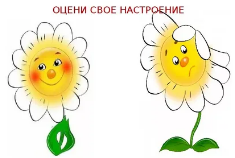 Эмоц. настрой2. Середина урока. 5 – 35 мин1.Актуализация жизненного опыта.  (К) Математический диктант:Найди произведение чисел 4 и 7.Найди частное чисел 18 и 3.Во сколько раз 24 больше 6?Во сколько раз 2 меньше 18?Запиши число, которое на 1 десяток меньше 93,81,48, 19,32.Мише 4 года, а сестра старше его в 2 раза. Сколько лет сестре?В коробке 5 красных карандашей, а синих карандашей на 3 больше, чем красных. Сколько в коробке синих карандашей?Далее при ответе на листах с ответами прикоеплены качества-Честность-Ответственность-Помощь-Внимательность-Любознательноть-Нужно ли это качестсво сегодня уроке?Зачем? Как оно может помочь? 2. Вводное задание на подготовку к изучению нового.(К) Расположи числа в порядке возрастания, и ты расшифруешь пословицу.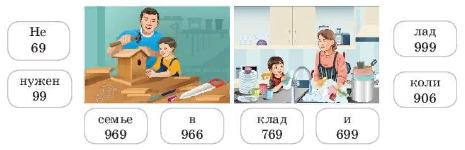 - Итак ребята, что для вас значит семья?- Что даёт человеку семья?3.Постановка цели (проблемная ситуация). Вводное задание на подготовку к изучению нового.(К) Работа в коллективе.Составь выражения но задачам. Реши их.а) Мама купила пакет молока за 200 тенге, творог - за 420 тенге и кефир - за 345 тенге. Сколько денег она заплатила за покупку?б) Папа дал кассиру 1000 тенге. В корзине у него лежали 5 тетрадей по 9 тенге и альбом за 400 тенге. Сколько сдачи он получит?(К) Творческая работа А.Придумай похожую задачу из своего жизненного опыта и реши её.4.Работа по теме урока. Открытие нового.(Г)   Работа в группахДополни краткую запись и реши задачу.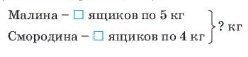 (К) Физминутка.Две ладошки прижму,И по морю поплыву.Две ладошки, друзья, -Это лодочка моя.Паруса я подниму,Синим морем поплыву.А по бурным волнамПлывут рыбки тут и там,Плывут рыбки тут и там5.Первичное закрепление с проговариванием.(К)   Составь и запиши выражения. Найди их значения.а)	К числу 219 прибавь разность чисел 589 и 130.б)	Из суммы чисел 678 и 98 вычти число 517.в)	Из числа 900 вычти разность чисел 859 и 214.г)	Разность чисел 800 и 218 увеличь на сумму чисел 326 и 92.6.  Закрепление с проговариванием.(И) Самостоятельная работа.Сколько клеток занимает каждая фигура?Нарисуй свою фигуру на клеточках в тетради и запиши, как удобно посчитать клетки.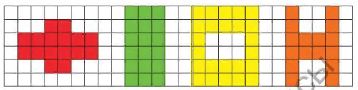 1.Актуализация жизненного опыта.  (К) Математический диктант:Найди произведение чисел 4 и 7.Найди частное чисел 18 и 3.Во сколько раз 24 больше 6?Во сколько раз 2 меньше 18?Запиши число, которое на 1 десяток меньше 93,81,48, 19,32.Мише 4 года, а сестра старше его в 2 раза. Сколько лет сестре?В коробке 5 красных карандашей, а синих карандашей на 3 больше, чем красных. Сколько в коробке синих карандашей?Далее при ответе на листах с ответами прикоеплены качества-Честность-Ответственность-Помощь-Внимательность-Любознательноть-Нужно ли это качестсво сегодня уроке?Зачем? Как оно может помочь? 2. Вводное задание на подготовку к изучению нового.(К) Расположи числа в порядке возрастания, и ты расшифруешь пословицу.- Итак ребята, что для вас значит семья?- Что даёт человеку семья?3.Постановка цели (проблемная ситуация). Вводное задание на подготовку к изучению нового.(К) Работа в коллективе.Составь выражения но задачам. Реши их.а) Мама купила пакет молока за 200 тенге, творог - за 420 тенге и кефир - за 345 тенге. Сколько денег она заплатила за покупку?б) Папа дал кассиру 1000 тенге. В корзине у него лежали 5 тетрадей по 9 тенге и альбом за 400 тенге. Сколько сдачи он получит?(К) Творческая работа А.Придумай похожую задачу из своего жизненного опыта и реши её.4.Работа по теме урока. Открытие нового.(Г)   Работа в группахДополни краткую запись и реши задачу.(К) Физминутка.Две ладошки прижму,И по морю поплыву.Две ладошки, друзья, -Это лодочка моя.Паруса я подниму,Синим морем поплыву.А по бурным волнамПлывут рыбки тут и там,Плывут рыбки тут и там5.Первичное закрепление с проговариванием.(К)   Составь и запиши выражения. Найди их значения.а)	К числу 219 прибавь разность чисел 589 и 130.б)	Из суммы чисел 678 и 98 вычти число 517.в)	Из числа 900 вычти разность чисел 859 и 214.г)	Разность чисел 800 и 218 увеличь на сумму чисел 326 и 92.6.  Закрепление с проговариванием.(И) Самостоятельная работа.Сколько клеток занимает каждая фигура?Нарисуй свою фигуру на клеточках в тетради и запиши, как удобно посчитать клетки.Выполняют математический диктант под руководством учителя.Учащиеся слушают учителя, отвечают на вопросыФормулируют тему урока, определяют цель урокаРаботают в коллективе, группах, парах , выполняют задания под руководством учителя.Повторяют движения за учителемРаботают в коллективеВыполняют математический диктант под руководством учителя.Учащиеся слушают учителя, отвечают на вопросыФормулируют тему урока, определяют цель урокаРаботают в коллективе, группах, парах , выполняют задания под руководством учителя.Повторяют движения за учителемРаботают в коллективеФОФОФОФОФОФОУчебникТетрадьУчебникУчебникДоп. литератураМузыкаКарточкиМуз. СопровождениеРабочая тетрадь3. Конец урока. 35-40 мин7.Итог урока. -Какую цель мы поставили на сегодняшнем уроке?-  Достигли ли мы этой цели?- Что помогло достичь нам цели урока?Какие качесва вы проявили?-  Какие затруднения были у вас на уроке?-  Что нужно сделать чтобы эти затруднения не повторялись?Рефлексия.Предлагает  оценить  свою  работу  при  помощи  линейки успеха.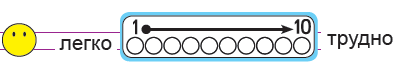 7.Итог урока. -Какую цель мы поставили на сегодняшнем уроке?-  Достигли ли мы этой цели?- Что помогло достичь нам цели урока?Какие качесва вы проявили?-  Какие затруднения были у вас на уроке?-  Что нужно сделать чтобы эти затруднения не повторялись?Рефлексия.Предлагает  оценить  свою  работу  при  помощи  линейки успеха.Отвечают на вопросы учителя, оценивают сою деятельность на урокеОтвечают на вопросы учителя, оценивают сою деятельность на урокеФОКартинки к рефлексии.